UNIVERSIDADE DO ESTADO DO PARÁ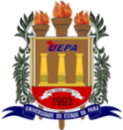 PRÓ-REITORIA DE PESQUISA E PÓS-GRADUAÇÃODEPARTAMENTO DE MATEMÁTICA, ESTATÍSTICA E INFORMÁTICAPROGRAMA DE PÓS-GRADUAÇÃO EM ENSINO DE MATEMÁTICAAVALIAÇÃO DO PRODUTO EDUCACIONAL PELO SUPERVISORDADOS DO ESTAGIÁRIO/ORIENTADORDADOS DA DIREÇÃO E SUPERVISÃO NA ESCOLAPÚBLICO ALVO DO PRODUTO EDUCACIONALa) Destinado à:(   ) Estudantes do Ensino Fundamental		(   ) Estudantes do Ensino Médio(   ) Professores do Ensino Fundamental		(   ) Professores do Ensino Médio(   ) Outros: ________________________________________________________ INFORMAÇÕES SOBRE O PRODUTO EDUCACIONALa) Tipo de Produto Educacional(   ) Sequência Didática			(   ) Página na Internet	(   ) Vídeo(   ) Texto Didático (alunos/professores)	(   ) Jogo Didático		(   ) Aplicativo(   ) Software					(   ) Outro: ____________________________b) Possui URL:  (   ) Sim, qual o URL: ___________________________________________                           (   ) Não 		      (   ) Não se aplicac) É coerente com a questão-foco da pesquisa?   (   ) Sim	(   ) Não. Justifique? __________________________________________________________	d) É adequado ao nível de ensino proposto?   (   ) Sim	(   ) Não. Justifique? __________________________________________________________	e) Está em consonância com a linguagem matemática do nível de ensino proposto?   (   ) Sim	(   ) Não. Justifique? __________________________________________________________ESTRUTURA DO PRODUTO EDUCACIONALa) Possui sumário:  			(   ) Sim	       (   ) Não      	 (   ) Não se aplicab) Possui orientações ao professor:	(   ) Sim	       (   ) Não        	(   ) Não se aplicac) Possui orientações ao estudante:	(   ) Sim	       (   ) Não        	(   ) Não se aplicad) Possui objetivos/finalidades:	(   ) Sim	       (   ) Não        	(   ) Não se aplicae) Possui referências:			(   ) Sim	       (   ) Não        	(   ) Não se aplicaf) Tamanho da letra acessível:	(   ) Sim	       (   ) Não        	(   ) Não se aplicag) Ilustrações são adequadas:	(   ) Sim	       (   ) Não        	(   ) Não se aplicaCONTEXTO DE APLICAÇÃO DO PRODUTO EDUCACIONALa) Foi aplicado?           (   ) Sim, onde: _______________________________________________________________       (   ) Não, justifique: ___________________________________________________________(   ) Não se aplicab) Pode ser aplicado em outros contextos de Ensino?   (   ) Sim, onde: _______________________________________________________________(   ) Não, justifique: ___________________________________________________________(   ) Não se aplicac) O produto educacional foi validado antes de sua aplicação?        (   ) Sim, onde: _______________________________________________________________(   ) Não, justifique: ___________________________________________________________(   ) Não se aplicad) Em qual condição o produto educacional foi aplicado?(   ) na escola, como atividade regular de sala de aula(   ) na escola, como um curso extra(   ) outro: __________________________________________________________________e) A aplicação do produto envolveu (marque as alternativas possíveis):(   ) Alunos do Ensino Fundamental			(   ) Alunos do Ensino Médio(   ) Professores do Ensino Fundamental			(   ) Professores do Ensino Médio(   ) outros membros da comunidade escolar, tais como ______________________________(   ) outros membros da comunidade, tais como ____________________________________f) Em sua avaliação, o produto educacional deve ser:(   ) Recomendado na integra.(   ) Recomendado em parte.(   ) Não recomendado.Justifique a resposta atribuída ao item (f):          Belém/PA, __ de                 de 20__    ___________________________________________Nome (assinatura) do Supervisor___________________________________________Nome (assinatura) do Diretor(a)Estagiário: Estagiário: E-mail:Telefone:Turma: Matrícula: Orientador:Orientador:E-mail:Telefone:Escola: Escola: Endereço:Endereço:Município/Estado:Município/Estado:IDEB:Ano do registro do IDEB:Diretor(a):Diretor(a):E-mail:Telefone:Supervisor do Estágio:Supervisor do Estágio:Cargo do Supervisor:Cargo do Supervisor:E-mail:Telefone:Período:     /    /      a     /    /Turno: 